О состоянии розничной торговли в Кызылординской области за январь-апрель 2022г.Объем розничной торговли за январь-апрель 2022 года составил 105550,1 млн. тенге или к уровню января-апреля 2021г. 100,8 %. Объем реализации товаров торгующими предприятиями составил в январе-апреле 2022г. 36576,2 млн. тенге, или в реальном выражении на 12,2 % больше, чем в соответствующем периоде 2021г.В структуре розничной торговли продовольственные товары составили 31,8 % , непродовольственные товары 68,2 % к общему объему розничной торговли. Розничная реализация продовольственных товаров составила 33585,4 млн. тенге, а продажа непродовольственных товаров составил 71964,7 млн. тенге.На 1 мая 2022г. объем товарных запасов торговых предприятий в розничной торговле составил 13931,8 млн. тенге, в днях торговли 47 дня.Наибольший удельный вес в общем объеме розничной торговли области за январь-апрель 2022г. приходится на г. Кызылорда.Индексы физического объема розничной торговли по районам за январь-апрель 2022г.Индекс физического объема розничной торговлив процентах к соответствующему месяцу предыдущего годаМетодологические пояснения	Розничная торговля – предпринимательская деятельность по продаже покупателю товаров, предназначенных для личного, семейного, домашнего или иного использования, не связанного с предпринимательской деятельностью.www.stat.gov.kz / kyzylorda / Официальная статистика / Статистика внутренней торговли© Департамент Бюро национальной статистики Агентства по стратегическому планированию и реформам Республики Казахстан по Кызылординской области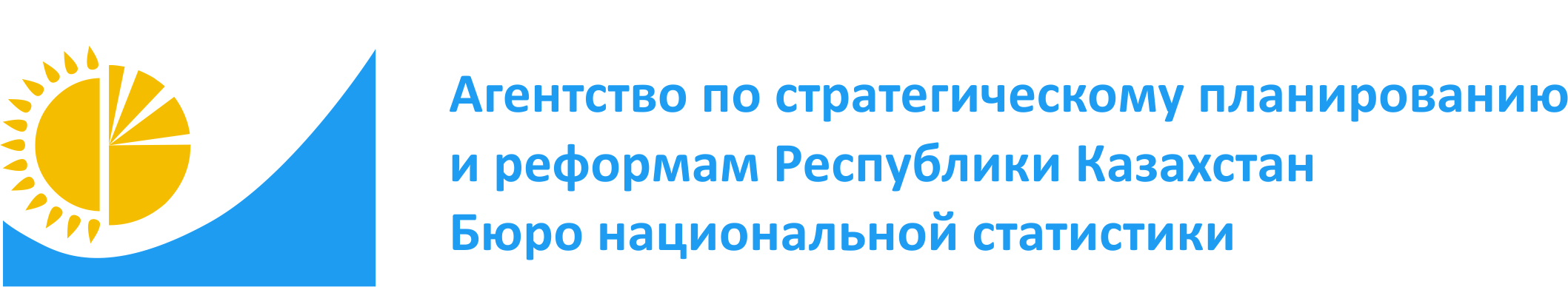 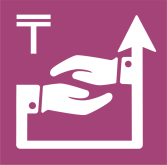 www.stat.gov.kzПресс-релиз№ 13-10/839-вн/д 13 мая 2022 г.Розничная торговля - всего, тыс. тенгеИндексы физического объема розничной торговли, в %Индексы физического объема розничной торговли, в %Индексы физического объема розничной торговли, в %Розничная торговля - всего, тыс. тенгеотчетный месяц 2022 г.к соответствующему месяцу 2021 г.отчетный месяц 2022 г.к предыдущему месяцуотчетный период 2022 г.к соответствующему периоду 2021 г.Кызылординская область105 550 092102,361,7100,8Кызылорда г.а.93 292 58399,961,2100,3Байконыр г.а.104 33799,667,1100,0Аральский 2 070 319114,160,7102,8Жалагашский 683 649156,834,7104,8Жанакорганский 1 741 075126,055,3104,6Казалинский 2 846 188154,488,0111,8Кармакшинский 1 568 848126,478,4106,1Сырдарьинский 438 460100,675,7100,3Шиелийский 2 804 633106,857,0101,9Исполнитель:Ыдырыскызы Г.Тел.+7(7242)263039Руководитель  отдела:Ыдырыскызы Г.Тел.+7(7242)263039Пресс-служба:Нурмаханов Е.тел. +7(7242) 27-45-85 E.Nurmahanov@aspire.gov.kzАдрес:. Кызылордаул. Жахаева, 12